/ 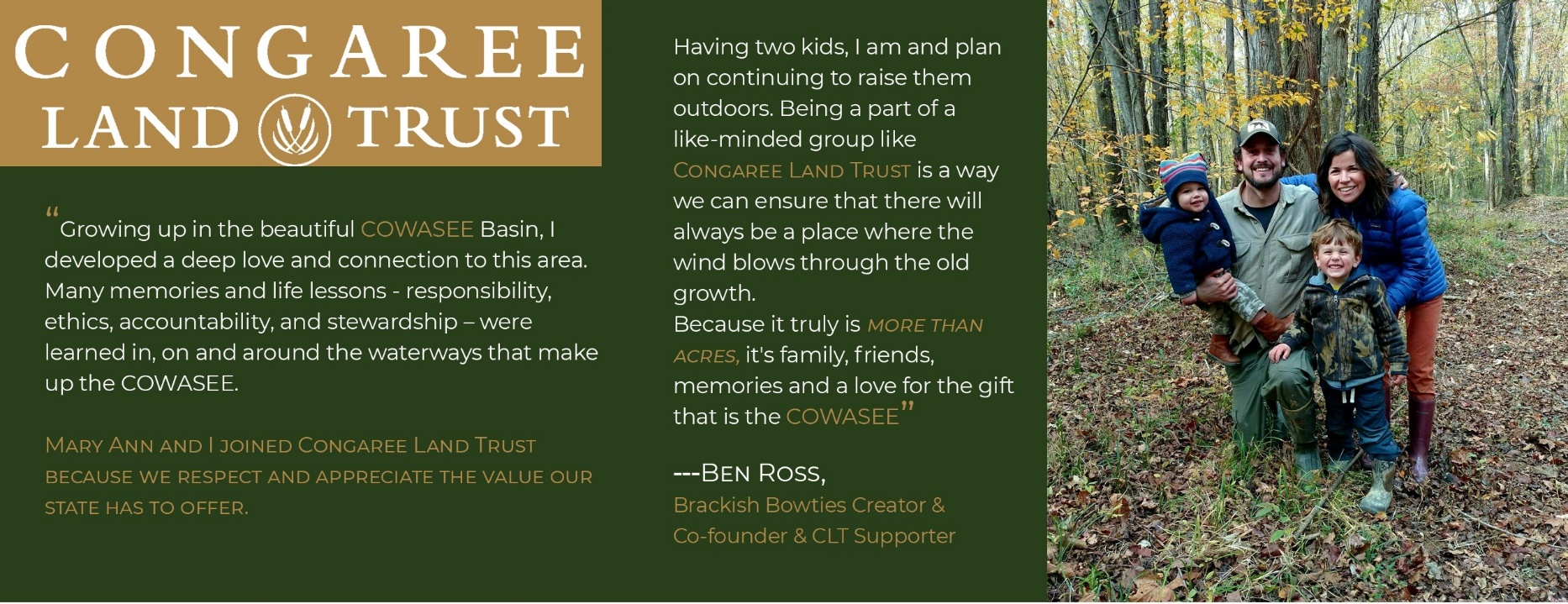 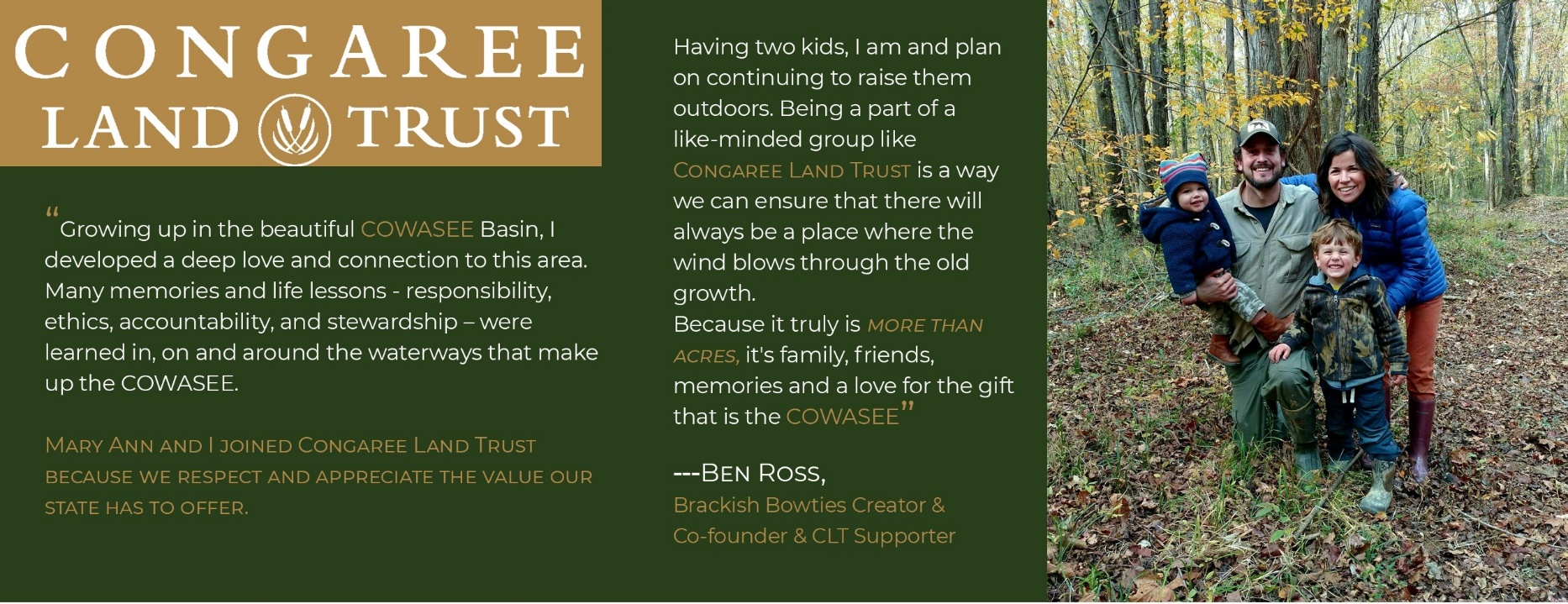 I WOULD LIKE TO RENEW MY SUPPORT TODAY!DONOR LEVELS:     $35    /   $50   /    $100   /  $250    /  $500 /     $700   /    $1000I would like to renew at: __________________DONOR INFO: I would like to make my donation in memory/honor of: ____________________________________________Please send acknowledgement letter to: ________________________________________________________Name (please print): _____________________________________          Address: _______________________________________________           City, State, Zip: __________________________________________	Phone: ________________________________________________	Email: _________________________________________________	PAYMENT METHOD (circle):VISA Mastercard Amex           Check (enclosed) Card number:__________________________________________Expiration Date: _______________   CVV: _________________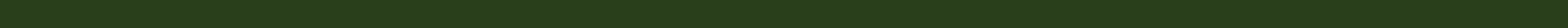 